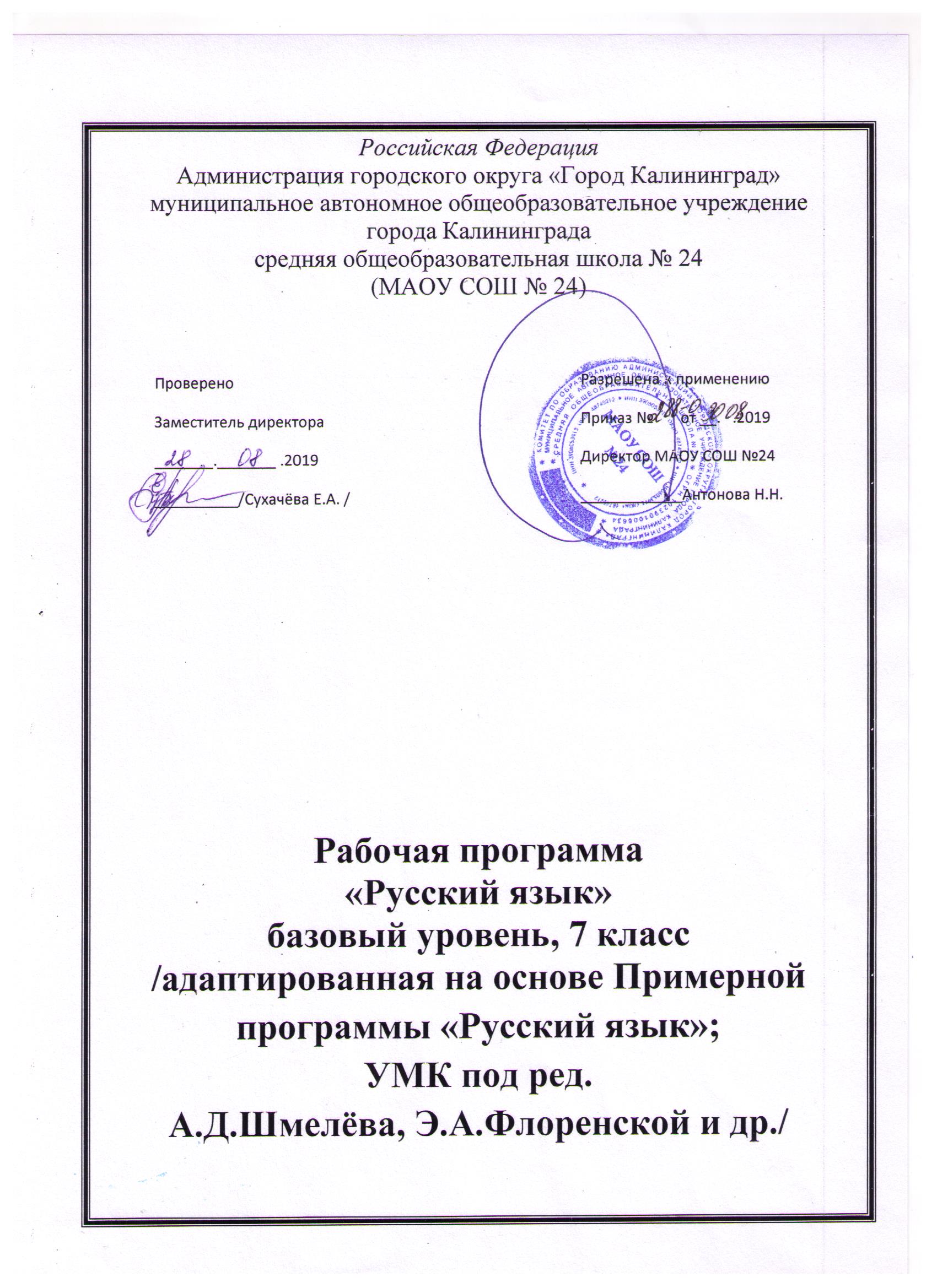 Рабочая программа«Музыка»Базовый уровень 8 классна основе программы  УМК Д.Б. Кабалевского,В.В. Алеева, Т.И. Науменко; М.: Просвещение, Дрофа, 2007                                                                                 Составитель: Тарасцова Лариса Анатольевна,                                                                                                                     учитель музыки МАОУ СОШ №24Калининград 2019Планируемые результаты освоения учебного предмета.В результате изучения курса «Музыка» должны быть достигнуты определенные результаты. Личностные результаты отражаются в индивидуальных качественных свойствах обучающихся, которые они должны приобрести в процессе освоения учебного предмета «Музыка»: — чувство гордости за свою Родину, российский народ и историю России, осознание своей этнической и национальной принадлежности на основе изучения лучших образцов фольклора, шедевров музыкального наследия русских композиторов, музыки Русской православной церкви, различных направлений современного музыкального искусства России; — целостный, социально ориентированный взгляд на мир в его органичном единстве и разнообразии природы, культур, народов и религий на основе сопоставления произведений русской музыки и музыки других стран, народов, национальных стилей. — умение наблюдать за разнообразными явлениями жизни и искусства в учебной и внеурочной деятельности, их понимание и оценка— умение ориентироваться в культурном многообразии окружающей действительности, участие в музыкальной жизни класса, школы, города и др.; — уважительное отношение к культуре других народов; сформированность эстетических потребностей, ценностей и чувств; — развитие мотивов учебной деятельности и личностного смысла учения; овладение навыками сотрудничества с учителем и сверстниками; — реализация творческого потенциала в процессе коллективного (или индивидуального) музицирования при воплощении музыкальных образов; — ориентация в культурном многообразии окружающей действительности, участие в музыкальной жизни класса, школы, города и др.; — формирование этических чувств доброжелательности и эмоционально-нравственной отзывчивости, понимания и сопереживания чувствам других людей; — развитие музыкально-эстетического чувства, проявляющего себя в эмоционально-ценностном отношении к искусству, понимании его функций в жизни человека и общества. Метапредметные результаты характеризуют уровень сформированности универсальных учебных действий обучающихся, проявляющихся в познавательной и практической деятельности: — овладение способностями принимать и сохранять цели и задачи учебной деятельности, поиска средств ее осуществления в разных формах и видах музыкальной деятельности; — освоение способов решения проблем творческого и поискового характера в процессе восприятия, исполнения, оценки музыкальных сочинений; — формирование умения планировать, контролировать и оценивать учебные действия в соответствии с поставленной задачей и условием ее реализации в процессе познания со- держания музыкальных образов; определять наиболее эффективные способы достижения результата в исполнительской и творческой деятельности; — продуктивное сотрудничество (общение, взаимодействие) со сверстниками при решении различных музыкально-творческих задач на уроках музыки, во внеурочной и внешкольной музыкально-эстетической деятельности; — освоение начальных форм познавательной и личностной рефлексии; позитивная самооценка своих музыкально-творческих возможностей; — овладение навыками смыслового прочтения содержания «текстов» различных музыкальных стилей и жанров в соответствии с целями и задачами деятельности; — приобретение умения осознанного построения речевого высказывания о содержании, характере, особенностях языка музыкальных произведений разных эпох, творческих направлений в соответствии с задачами коммуникации; — формирование у младших школьников умения составлять тексты, связанные с размышлениями о музыке и личностной оценкой ее содержания, в устной и письменной форме; — овладение логическими действиями сравнения, анализа, синтеза, обобщения, установления аналогий в процессе интонационно-образного и жанрового, стилевого анализа музыкальных сочинений и других видов музыкально-творческой деятельности; — умение осуществлять информационную, познавательную и практическую деятельность с использованием различных средств информации и коммуникации (включая пособия на электронных носителях, обучающие музыкальные программы, цифровые образовательные ресурсы, мультимедийные презентации, работу с интерактивной доской и т.п.). Предметные результаты изучения музыки отражают опыт обучающихся в музыкально-творческой деятельности: — формирование представления о роли музыки в жизни человека, в его духовно-нравственном развитии; — формирование общего представления о музыкальной картине мира; — знание основных закономерностей музыкального искусства на примере изучаемых музыкальных произведений; — формирование основ музыкальной культуры, в том числе на материале музыкальной культуры родного края, развитие художественного вкуса и интереса к музыкальному искусству и музыкальной деятельности; — формирование устойчивого интереса к музыке и различным видам (или какому-либо виду) музыкально-творческой деятельности; — умение воспринимать музыку и выражать свое отношение к музыкальным произведениям; — умение эмоционально и осознанно относиться к музыке различных направлений: фольклору, музыке религиозной традиции, классической и современной; понимать содержание, интонационно-образный смысл произведений разных жанров и стилей; — умение воплощать музыкальные образы при создании театрализованных и музыкально-пластических композиций, исполнении вокальнохоровых произведений, в импровизациях.Программа по музыке предполагает определённую специфику межпредметных связей, просматривающихся через взаимодействие музыки:- с литературой (А.Н.Островский – «Снегурочка», «Былина о Садко», А.С.Пушкин – «Борис Годунов», «Повести Белкина. Метель», «Евгений Онегин» и др.)- ИЗО (жанровые разновидности – портрет, пейзаж; общие понятия – пространство, контраст, ньюанс, музыкальная краска);- МХК (романтизм, импрессионизм, классицизм, реализм);-русским языком (воспитание культуры речи через чтение и воспроизведение текста; формирование культуры анализа  - «описание»).На завершающем этапе обучения изучение музыки как вида искусства направлено на достижение следующих целей:-становление музыкальной культуры как неотъемлемой части духовной культуры;-развитие музыкальности. Музыкального слуха, певческого голоса, музыкальной памяти, способности к сопереживанию, творческого воображения;-освоение музыки и знаний о ней, её жанрах, творчестве отечественных и зарубежных композиторов.Целью уроков музыки на завершающем этапе является духовно-нравственное воспитание старших школьников через приобщение к музыкальной культуре как важнейшему компоненту гармонического формирования личности.Задачи музыкального воспитания:- научить воспринимать музыку как неотъемлемую часть жизни;- содействовать развитию внимательного и доброго отношения к окружающему миру;- воспитывать эмоциональную отзывчивость к музыкальным явлениям, потребность в музыкальных переживаниях;- способствовать развитию интереса к музыке;- способствовать формированию слушательской культуры;- сформировать систему знаний, нацеленных на осмысленное восприятие музыки.Требования к уровню подготовленности обучающихся заключаются:- в умении аргументировано рассуждать о роли музыки в жизни человека; определять в прослушанном произведении его главные выразительные средства;- в умении обосновывать собственные предпочтения касаемые музыкальных произведений разных стилей и жанров; - в преломлении полученных знаний в эмоционально-личностном отношении к образному миру музыки – размышления о ней, выполнение проблемно-творческих заданий в дневнике музыкальных размышлений; - в осмыслении важнейших категорий в музыкальном искусстве – традиции и современности, понимании их неразрывной связи;- в понимании особенностей сонатной формы;- в проявлении навыков вокально-хоровой работы.Содержание учебного предметаРеализация данной программы опирается на следующие методы музыкального образования:- метод междисциплинарных взаимодействий;- метод проблемного обучения;- метод художественного, нравственно-эстетического познания музыки;- метод эмоциональной драматургии;- метод интонационно-стилевого постижения музыки;- метод художественного контекста;- метод создания «композиций»;- метод перспективы и ретроспективы;-метод игры.а также следующие педагогические технологии:- технология развития процессов восприятия музыки школьниками;- технология детского музицирования;- технология формирования певческой культуры обучающихся;- технология становления ассоциативно-образного мышления обучающихся;- технология проектно-исследовательской деятельности;- технология использования учебно-методических комплектов в процессе обучения музыке;- здоровьесберегающие технологии;- игровые технологии;- арттерапевтические технологии;- информационные технологии;- технологии диагностики развития музыкальной культуры школьников.При реализации содержания программы основными видами практической деятельности на уроке являются: I – слушание музыки (восприятие, расширение представлений, оценка изучаемых музыкальных произведений, размышление о воздействии музыки на человека, её взаимосвязи с другими видами искусства и жизнью), II – выполнение проблемно-творческих заданий (инструментальная импровизация и сочинение, создание музыкально-пластических композиций, театрализованные формы музыкально-творческой деятельности), III – пение (творческое самовыражение обучающегося в хоровом и ансамблевом исполнении различных образцов вокальной музыки, воплощение различных музыкальных образов, совершенствование вокально-хоровых умений и навыков, вокально-творческое развитие), IV - музыкально-творческая практика с применением информационно-коммуникационных технологий. Организация видов деятельности предполагает участие всех компонентов учебно-методического комплекта – учебника, творческой тетради, нотных хрестоматий для учителя, музыкальной фонохрестоматии, каждый из видов деятельности непременно соотносится с содержанием учебника.Тематическое планирование уроков по музыке для 8 класса (базовый/профильный)Учебник, автор, издательство, год: Музыка (ред. Д.Кабалевского, Е. Критской), М.: Дрофа, . Рассчитано на 34 часа (1 час в неделю), в т.ч. ВПМ « И несется над Россией колокольный звон», 5 ч.Контрольных работ – 2(не планируется)№ п/пНазвание раздела программы, тема, тема урокаКол-во часов на раздел, тему№ п/пНазвание раздела программы, тема, тема урокаКол-во часов на раздел, тему№ п/пНазвание раздела программы, тема, тема урокаКол-во часов на раздел, тему1.«Великие наши современники».91.1«Великие наши современники». Творчество Мусоргского.11.2Входной контроль.11.3Мастер музыкального портрета Мусоргский.11.4Особенности и этапы творчества Прокофьева. ВПМ « И несется над Россией колокольный звон»11.5Созвучие музыки и времени. ВПМ. Духовная музыка России.11.6Бардовская песня.11.7Что значит современность в музыке?11.8Афганская бардовская песня.11.9Продолжение темы.12.Наполним музыкой сердца!»82.1«Наполним музыкой сердца!»12.2Творчество Хренникова.12.3Понятие «Оперетта».12.4Понятие «Мюзикл».12.5Созвучие музыки и времени. Песни о ВОВ. ВПМ « И несется над Россией колокольный звон»12.6Разновидности и стили джаза.12.7Итоговый урок полугодия.12.8Урок – концерт.13.Что значит современность в музыке?93.1Идеалы добра, разума, любви. ВПМ « И несется над Россией колокольный звон»13.2Современна ли музыка Баха?13.3Песенное творчество Пита Сигера.13.4 Современна ли музыка Бетховена?13.5Развитие темы. Строение органа.13.6Бардовская песня – истоки. Наши соотечественники – барды.13.7Современна ли музыка Штрауса? Радость, блеск и красота13.8Современна ли музыка Чайковского?13.9Итоговый урок четверти.14.Может ли быть современной классическая музыка?74.1Дороги вечности –углубление темы. ВПМ « И несется над Россией колокольный звон»14.2Камертон эпохи. Пророчество Шостаковича.14.3Чудесный танец. Вальс. Полька.14.4Может ли быть современной классическая музыка?14.5Сравнительный анализ музыки Чайковского и Штрауса.14.6Французская музыка. Шансон.14.7Урок – концерт.15.Промежуточная аттестация.1